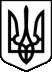 МІНІСТЕРСТВО ОСВІТИ І НАУКИ, МОЛОДІ ТА СПОРТУ УКРАЇНИНАКАЗвід 2 серпня 2011 року N 921Про проведення дослідно-експериментальної роботи на базі комунального закладу "Спеціалізована школа N 304 Святошинського району міста Києва (з поглибленим вивченням інформаційних технологій)"Відповідно до Положення про експериментальний загальноосвітній навчальний заклад, затвердженого наказом Міністерства освіти і науки України від 20.02.2002 N 114, зареєстрованого в Міністерстві юстиції України 13.05.2002 за N 428/6716, враховуючи лист Головного управління освіти і науки Київської міської державної адміністрації від 18.07.2011 N 02/12-305, висновки комісії з питань інноваційної діяльності та дослідно-експериментальної роботи загальноосвітніх навчальних закладів Науково-методичної ради з питань освіти Міністерства освіти і науки України від 18.04.2011 (протокол N 17), з метою визначення організаційно-педагогічних умов використання інформаційно-комунікативних технологій для експериментальної діяльності учнів при вивченні природничих наук наказую:1. Затвердити як такі, що додаються:1.1. Заявку на проведення дослідно-експериментальної роботи за темою:"Оптимізація інформаційних мережевих ресурсів для забезпечення експериментальної діяльності учнів при вивченні природничих наук" на базі комунального закладу "Спеціалізована школа N 304 Святошинського району міста Києва (з поглибленим вивченням інформаційних технологій)" на 2011 - 2016 роки.1.2. Програму дослідно-експериментальної роботи на 2011 - 2016 роки.2. Надати статус експериментального загальноосвітнього навчального закладу всеукраїнського рівня комунальному закладу "Спеціалізована школа N 304 Святошинського району міста Києва (з поглибленим вивченням інформаційних технологій)" (далі - школа).3. Інституту інноваційних технологій і змісту освіти (Удод О. А.):3.1. Надавати науково-методичну допомогу педагогічному колективу школи у проведенні дослідно-експериментальної роботи.3.2. Заслухати у травні 2012 року звіт школи про завершення підготовчого етапу дослідно-експериментальної роботи.4. Головному управлінню освіти і науки Київської міської державної адміністрації (Горюнова В. З.) надавати допомогу школі у забезпеченні необхідних умов щодо організації та проведення дослідно-експериментальної роботи.5. Контроль за виконанням наказу залишаю за собою.ЗАТВЕРДЖЕНО
Наказ Міністерства освіти і науки, молоді та спорту України
02.08.2011 N 921Заявка
на проведення дослідно-експериментальної роботи за темою: "Оптимізація інформаційних мережевих ресурсів для забезпечення дослідницької діяльності учнів при вивченні природничих наук" на базі комунального закладу "Спеціалізована школа N 304 Святошинського району міста Києва (з поглибленим вивченням інформаційних технологій)" на 2011 - 2016 рокиАктуальність дослідженняВідповідно до Законів України "Про освіту", "Про загальну середню освіту", "Про національну програму інформатизації", Національної програми "Діти України", програми розвитку обдарованих дітей і молоді, указів Президента України про підтримку обдарованих дітей, Концепції розвитку дистанційної освіти в Україні впровадження інноваційних методів навчання на базі комп'ютерних мереж стає одним з найважливіших завдань сучасної освіти.Використання мережевих ресурсів у навчальному процесі відкриває широкі перспективи у вивченні дисциплін шкільного курсу і є ефективною методологією роботи з обдарованими учнями школи.Під час використання нових інформаційних технологій відбувається індивідуалізація процесу навчання. Кожен учень засвоює матеріал у своєму темпі відповідно до своїх індивідуальних можливостей.Підсумовуючи, перерахуємо ряд переваг, які привносять інформаційні комп'ютерні технології в процес навчання. До них можна б було віднести:- велику гнучкість у виборі місця та часі навчання;- навчальні і тренувальні матеріали можуть легко поновлюватися;- учні, а не викладачі, можуть управляти вибором навчального матеріалу, комбінуючи курси різних навчальних закладів;- здатність стежити за виконанням інструкцій особою, що навчається, запам'ятовувати її відповіді, фіксувати доступ до навчальних матеріалів;- можливість моделювання аналізу середовища і ситуації взаємодії з тим, хто навчається;- забезпечення on-line зв'язку між учнем віддаленим викладачем;- привабливість для сприйняття мультимедійного представлення інформації;- можливість організації контролю за порядком і темпом подачі матеріалу, навчальною активністю учнів;- забезпечення ефекту симуляції складних процесів без ризику та з надзвичайно низькими витратами;- можливість настройки сервісу навчання та тренінгу на осіб з різним рівнем здібностей;- можливість ефективної доставки для користувача широкого діапазону тренувального матеріалу;- доступ до розподілених банків інформаційних ресурсів, навчальних і контролюючих матеріалів;- можливість ефективного поширення накопиченого досвіду;- потенціал величезного по діапазону і глибині змістовної навчальної інформації;- пристосованість для реалізації моделі безперервної освіти;- свободу в пошуку та відборі матеріалу, співзвучного власним цілям і завданням навчання;- надання умов для створення середовища конкуренції навчальних курсів;- можливість організації незалежного централізованого і уніфікованого вихідного контролю знань і навичок;- забезпечення ефекту групової співпраці, створення корисного дискусійного середовища і ефективної спеціалізації учасників віртуальних робочих груп;- симуляцію технологічного середовища, представлення освітніх послуг, створення віртуальних навчальні закладів.Населення планети все більше відчуває тривогу за екологічний стан Землі. Учені шукають рішення проблем оздоровлення повітряного басейну і водоймищ, створюючи безвідхідні технології тощо. Але величезна робота зі збереження природи повинна починатись з перебудови нашої свідомості. І якщо, ми хочемо бачити нашу планету екологічно здоровою, то екологом повинен бути кожний у своєму житті, у своїй професії. І розумний спосіб вирішення проблеми - екологічна освіта і виховання екологічної культури.Отже, актуальність дослідно-експериментальної роботи за темою "Оптимізація інформаційних мережевих ресурсів для забезпечення дослідницької діяльності учнів при вивченні природничих наук" - це розробка та створення методик використання мережевих ресурсів та інструментів, які б сприяли підтримці вивченню природничих наук та розвитку обдарованої, творчої та інтелектуальної особистості методиками інформаційних та інноваційних технологій.Мета дослідження:- теоретично обґрунтувати та перевірити практично ефективність використання мережевих ресурсів та їх інструментарію у навчально-виховному процесі підтримки та розвитку учня у вивченні природничих наук;- розвиток самореалізації особистості учня при самостійному виконанні науково-дослідницьких робіт з предметів природничого напряму на основі індивідуального підходу інструментаріями мережевих ресурсів.Гіпотеза дослідження: учень при самостійному виконанні науково-дослідницьких робіт з предметів природничого напрямку на основі індивідуального підходу інструментаріями мережевих ресурсів має більше можливостей для розвитку самореалізації особистості.Завдання дослідження:- провести аналіз психолого-педагогічної літератури з теми дослідження, вивчити та проаналізувати існуючі проблеми у практиці організації навчально-виховного процесу в Україні та світі;- оновити обладнання школи, пов'язане з експериментом;- створити анотований каталог літератури з питань роботи з обдарованою молоддю;- здійснювати психологічний супровід обдарованих учнів за напрямами:- підготовка до написання науково-дослідницьких робіт учнів-членів Малої академії наук у відділеннях природничих наук;- навчання обдарованих дітей навичкам психологічної стабільності та психорегуляції;- розробка діагностичної програми "Виявлення і підтримка обдарованих учнів";- розробити систему моніторингу якості дослідно-експериментальної роботи та впровадження інформаційно-комунікаційних технологій;- продовжити удосконалення системи роботи навчального закладу у розвитку творчої та інтелектуальної особистості на основі використання інформаційно-комунікативних методів навчання, мережевих ресурсів та інструментів;- апробувати інформаційно-комунікаційні технології як інструментарій створення мережевих ресурсів при викладанні навчальних дисциплін природничого напряму;- використовувати знання, вміння та навички вчителів, які закінчили курси. Використання інформаційно-комунікативних технологій у навчальному процесі" в рамках освітньої програми Intel® "Навчання для майбутнього" в роботі з обдарованими учнями методиками використання мережевих ресурсів; розробити методичні рекомендації щодо ефективного використання у навчальному процесі інноваційних освітніх технологій;- створити на базі шкільного сайту скарбничку творчих дослідницьких робіт учнів.Об'єкт дослідження - процес використання мережевих ресурсів та інструментів у навчально-виховному процесі загальноосвітнього навчального закладу.Предмет дослідження - система використання мережевих ресурсів та інструментів підтримки та розвитку обдарованої, творчої та інтелектуальної особистості у вивченні природничих наук.Методи дослідження:теоретичний - теоретичний аналіз науково-педагогічної, методичної літератури;емпіричний (соціологічний і педагогічний моніторинг) діагностування;тенденцій інноваційного розвитку навчального закладу, експертна оцінка;моделюючий - визначення критеріїв використання мережевих ресурсів та інструментів;статистичний (якісний і кількісний аналіз емпіричних матеріалів).База дослідження: комунальний заклад освіти спеціалізована школа N 304 з поглибленим вивченням інформаційних технологій Святошинського району міста Києва.Наукова новизна і теоретичне значення дослідження полягають у створенні інформаційно-комунікативної освітньої системи використання мережевих ресурсів підтримки розвитку обдарованої дитини як складової сучасного навчально-виховного процесу загальноосвітнього навчального закладу.Практичне значення дослідження полягає у розробці та впровадженні у практику роботи навчальних закладів інноваційної моделі розвитку обдарованої, творчої та інтелектуальної особистості засобами інформаційно-комунікативних технологій.Вірогідність результатів експерименту забезпечуватиметься застосуванням комплексу засобів, форм і методів, відповідних об'єкту, предмету, меті і завданням дослідження, коректним використанням із науковим керівником та науковим консультантом дослідження; якісною обробкою експериментальних даних, систематичним моніторингом експерименту, а також підтверджуватиметься їхньою широкою апробацією на всеукраїнських, обласних і міських конференціях і психолого-педагогічних семінарах, а також впровадження у практику роботи педагогічних колективів шкіл міста Києва та інших областей України.Терміни та етапи проведення дослідно-експериментальної роботиI. Організаційно-підготовчий етап (червень 2011 - червень 2012 р.)- визначення та наукове обґрунтування теми, мети та завдань дослідно-експериментальної роботи;- вивчення та аналіз педагогічного досвіду з теми дослідно-експериментальної роботи у викладанні природничих наук;- нормативно-правове забезпечення дослідно-експериментальної роботи:а) розробка Інструкції про функціональні обов'язки членів педагогічного колективу з питань організації використання мережених ресурсів у вивченні природничих наук у школі;б) складання плану дослідно-експериментальної роботи у школі;в) проведення педагогічної ради за темою: "Оптимізація інформаційних мережевих ресурсів для забезпечення дослідницької діяльності учнів при вивченні природничих наук";- створення ініціативної творчої групи вчителів природничих наук з розробки та реалізації програми проведення дослідно-експериментальної роботи;- проведення психолого-педагогічної комплексної діагностики педагогічного колективу навчального закладу з визначення рівнів готовності працювати в режимі експерименту;- підведення підсумків дослідно-експериментальної роботи.II. Концептуально-діагностичний етап (серпень 2012 - червень 2013 р.)- здійснення аналізу інформаційного середовища школи;- розробка концептуальних засад впровадження та використання мережевих ресурсів у сучасному навчально-виховному процесі, відбір методик та технологій дослідження, змісту моніторингу;- зміцнення матеріально-технічної бази школи для ефективного впровадження інформаційно-комунікаційних технологій у навчально-виховний процес;- здійснення діагностики інформаційної компетентності педагогічного колективу з проблеми дослідження;- організація та проведення комплексного психолого-педагогічного моніторингу готовності учнів до успішного навчання з використанням мережевих ресурсів;- створення методичних рекомендацій, авторських програм та посібників, які будуть забезпечувати цілісну психолого-педагогічну систему роботи з обдарованими дітьми.III. Формувальний етап (серпень 2013 - червень 2015 р.)- проведення авторських тренінгів та методологічних семінарів-практикумів з питань використання мережевих ресурсів підтримки розвитку обдарованих дітей у сучасному навчально-виховному процесі; практична апробація методів роботи з обдарованими дітьми щодо впровадження інформаційно-комунікаційних технологій;- накопичення набутого досвіду з питань використання мережевих ресурсів та інструментів у навчально-виховному процесі;- підготувати програму розповсюдження педагогічного досвіду роботи серед навчальних закладів України.IV. Узагальнювальний етап (серпень 2015 - червень 2016 р.)- здійснення контрольного діагностування межі змін готовності колективу вчителів та учнів до успішного навчання з використанням мережевих ресурсів;- порівняння результатів концептуально-діагностичного і узагальнювального етапів експерименту;- створення скарбнички творчих дослідницьких робіт учнів на базі шкільного сайту;- популяризація експерименту, видання друкованої продукції за темою дослідно-експериментальної роботи;- використання знань, умінь та навичок вчителів, які закінчили курси "Використання інформаційно-комунікативних технологій у навчальному процесі" в рамках освітньої програми Intel® "Навчання для майбутнього" в роботі з обдарованими учнями методиками використання мережевих ресурсів;- підготовка наукового звіту про підсумки проведення дослідно-експериментальної роботи за темою дослідження.Очікуванні результати:1. Підготовка випускника школи як творчої, інтелектуальної особистості, патріота України.2. Оптимізація роботи вчителів з творчою учнівською молоддю школи, а саме:2.1. Підвищення професійної майстерності вчителів навчального закладу в умовах проведення дослідно-експериментальної роботи, активізація творчо-пошукової діяльності.2.2. Формування компетентності у вчителів використання інформаційно-комунікаційних технологій та мережевих ресурсів і інструментів.2.3. Видання методичних посібників з досвіду роботи навчального закладу щодо досвіду впровадження інформаційно-комунікативних технологій навчання та їх впливу на розвиток обдарованої, творчої та інтелектуальної особистості.2.4. Створення новаторських авторських програм з психолого-педагогічної системи роботи з обдарованими дітьми.2.5. пропаганда та апробація досвіду роботи педагогічного колективу навчального закладу в місті Києві та Україні.3. Впровадження інформаційних, комп'ютерно-телекомунікаційних технологій з метою інтелектуального розвитку особистості у навчально-виховному процесі.Наукове та кадрове забезпечення дослідно-експериментальної роботиНауковий керівник:Стрижак Олександр Євгенійович - завідувач відділом Інституту телекомунікації і глобального інформаційного простору Національної академії наук України, радник директора Інституту обдарованої дитини Національної академії педагогічних наук України, кандидат технічних наук.Наукові консультанти:Лапінський Віталій Васильович - завідувач лабораторії навчання інформатики Інституту педагогіки Національної академії педагогічних наук України, кандидат фізико-математичних наук;Поліхун Наталія Іванівна - завідувачка відділу Інституту обдарованої дитини Національної академії педагогічних наук України, кандидат педагогічних наук.;Кириленко Світлана Володимирівна - начальник відділу інноваційної діяльності та дослідно-експериментальної роботи Інституту інноваційних технологій і змісту освіти Міністерства освіти і науки, молоді та спорту України, кандидат педагогічних наук.Координатор:Самойленко Галина Едуардівна - методист лабораторії інноваційної діяльності навчальних закладів відділу педагогічних інновацій та виховної роботи Інституту інноваційних технологій і змісту освіти Міністерства освіти і науки, молоді та спорту України.Відповідальний виконавець:Шуть Ганна Єлізаріївна - директор комунального закладу "Спеціалізована школа N 304 Святошинського району міста Києва (з поглибленим вивченням інформаційних технологій)", відмінник освіти України.ЗАТВЕРДЖЕНО
Наказ Міністерства освіти і науки, молоді та спорту України
02.08.2011 N 921ПРОГРАМА
дослідно-експериментальної роботи на 2011 - 2016 рокиЗаступник МіністраБ. М. ЖебровськийНауковий керівникО. Є. СтрижакДиректорГ. Є. ШутьКоординаторГ. Е СамойленкоNЗміст роботиТермін виконанняОчікувані результатиI. Організаційно-підготовчий етап (червень 2011 р. - червень 2012 р.)I. Організаційно-підготовчий етап (червень 2011 р. - червень 2012 р.)I. Організаційно-підготовчий етап (червень 2011 р. - червень 2012 р.)I. Організаційно-підготовчий етап (червень 2011 р. - червень 2012 р.)1Визначення та наукове обґрунтування теми, мети та завдань дослідно-експериментальної роботи.Травень 2011 р.Готовність до роботи в умовах експерименту2Вивчення та аналіз педагогічного досвіду проблеми дослідно-експериментальної роботи у викладанні природничих наук.Травень 2011 р.Створення бази даних за темою експерименту3Нормативно-правове забезпечення дослідно-експериментальної роботи:
а) розробка Інструкції про функціональні обов'язки членів педагогічного колективу з питань організації використання мережених ресурсів у вивченні природничих наук у школі;Червень 2011 р.Створити базу нормативного забезпечення експерименту.3б) складання плану дослідно-експериментальної роботи у школі;Серпень 2011 р.3в) проведення педагогічної ради за темою "Використання мережевих ресурсів для забезпечення експериментальної діяльності учнів при вивченні природничих наук".Жовтень 2011 р.Рішення педагогічної ради, наказ по школі.4Створення ініціативної творчої групи з розробки та реалізації програми проведення дослідно-експериментальної роботи на базі вчителів природничих наук в школі. Створення умов щодо організації таЖовтень 2011 р.Затвердження плану роботи творчої групи.5Проведення психолого-педагогічної комплексної діагностики колективу навчального закладу.Вересень 2011 - червень 2012 р.Статистичні дані для аналітичної довідки.6Підведення підсумків дослідно-експериментальної роботи.Червень 2012 р.Звіт творчої групи, наказ по школі.II. Концептуально-діагностичний етап (серпень 2012 р. - червень 2013 р.)II. Концептуально-діагностичний етап (серпень 2012 р. - червень 2013 р.)II. Концептуально-діагностичний етап (серпень 2012 р. - червень 2013 р.)II. Концептуально-діагностичний етап (серпень 2012 р. - червень 2013 р.)1Здійснення аналізу інформаційного середовища школи.
Розробка концептуальних засад впровадження та використання мережевих ресурсів уВересень 2012 р.Аналітична справка щодо інформаційного середовища школи. Науково-методичне забезпечення експерименту,2Сучасному навчально-виховному процесі, відбір методик та технологій дослідження, змісту моніторингу.Протягом рокуметодична база для комплексного моніторингу дослідження.3Зміцнення матеріально-технічної бази школи для ефективного впровадження інформаційно-комунікаційних технологій у навчально-виховний процес.Протягом рокуОновлення комп'ютерної техніки.4Здійснення діагностики інформаційної компетентності педагогічного колективу з проблеми дослідження.Березень 2013 р.Внесення змін до планування методичної роботи з метою підвищення фахового рівня педагогічного колективу.5Організація та проведення комплексного психолого-педагогічного моніторингу готовності учнів до успішного навчання з використаннямЛистопад 2012 р.,
Травень 2013 р.Отримання порівняльних аналітичних даних для внесення відповідних змін у хід експерименту.6Створення методичних рекомендацій, авторських програм та посібників., які будуть складати цілісну психолого-педагогічну систему роботи з обдарованими дітьми.Жовтень 2012 р. - червень 2013 р.Навчально-методичне забезпечення експерименту.III. Формувальний етап (серпень 2013 р. - червень 2015 р.)III. Формувальний етап (серпень 2013 р. - червень 2015 р.)III. Формувальний етап (серпень 2013 р. - червень 2015 р.)III. Формувальний етап (серпень 2013 р. - червень 2015 р.)1Проведення авторських тренінгів та методологічних семінарів-практикумів з питань використання мережевих ресурсів при підтримці розвитку обдарованих дітей у сучасному навчально-виховному процесі.Вересень 2013 p. - червень 2015 p.Активізація роботи всіх учасників навчально-виховного процесу.2Практична апробація методів роботи з обдарованими дітьми щодо впровадження інформаційно-комунікаційних технологій.Протягом рокуРозробка та видання навчально-методичних посібників і методичних рекомендацій.3Накопичення набутого досвіду з питань використання мережевих ресурсів та інструментів у навчально-виховному процесі.Жовтень - червень 2015 р.Опис досвіду з теми дослідно-експериментальної роботи.4Підготувати програму розповсюдження педагогічного досвіду роботи серед навчальних закладів України.Січень - червень 2015 р.Програма розповсюдження педагогічного досвіду.IV. Узагальнювальний етап (серпень 2015 р. - червень 2016 р.)IV. Узагальнювальний етап (серпень 2015 р. - червень 2016 р.)IV. Узагальнювальний етап (серпень 2015 р. - червень 2016 р.)IV. Узагальнювальний етап (серпень 2015 р. - червень 2016 р.)1Здійснення контрольного діагностування рівня готовності колективу вчителів та учнів до успішного навчання з використанням мережевих ресурсів.Серпень - листопад 2015 р.Підтвердження створення ефективного інформаційного середовища.2Порівняння результатів концептуально-діагностичний (початкового) і узагальнювального етапів експерименту.Грудень 2015 - січень 2016 р.Аналітичні висновки про результативність суб'єктів експерименту.3Створення на базі шкільного сайту скарбнички творчих дослідницьких робіт учнів.Протягом експериментуЕфективність використання мережевих ресурсів.4Популяризація експерименту, видання друкованої продукції за темою дослідно-експериментальної роботи.Серпень 2015 - червень 2016 р.Розробка та видання відповідних програм, посібників, методичних рекомендацій, статті у науково-педагогічних виданнях, електронних журналах.5Використання знань, вмінь та навичок вчителів, які закінчили курси "Використання інформаційно-комунікативних технологій у навчальному процесі" в рамках освітньої програми Intel® "Навчання для майбутнього" в роботі з обдарованими учнями методиками використання мережевих ресурсів.Протягом експериментуЕфективність використання мережевих ресурсів.6Підготовка наукового звіту про підсумки проведення дослідно-експериментальної роботи за темою дослідження.Травень 2016 р.Науковий звіт, додатки до наукового звіту (науково-методичне та програмне забезпечення експерименту).Науковий керівникО. Є. СтрижакДиректорГ. Є. ШутьКоординаторГ. Є. Самойленко